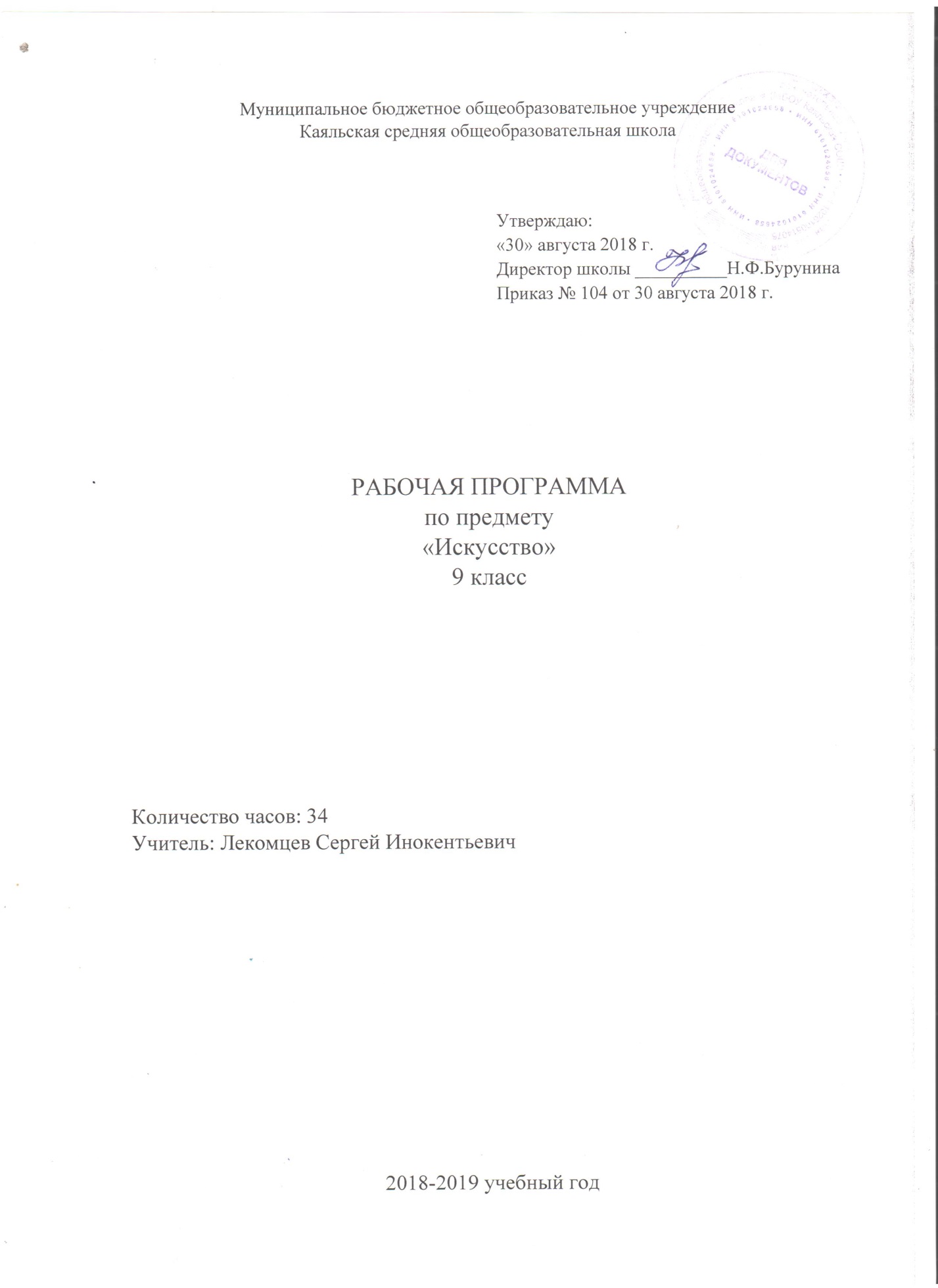 I.Пояснительная запискаДанная рабочая программа по изобразительному искусству для 5 класса составлена на основе авторской программы Г. П. Сергеева, И. Э. Кашекова, Е. Д. Критская. «Искусство» Москва,  Просвещение,  2013 год.Преподавание предмета в 2018-2019 учебном году ведется в соответствии со следующими нормативными и рапорядительными документами:Федеральный закон от 29.12.2012 года № 273-ФЗ «Об  образовании в Российской Федерации»;Устав Муниципального бюджетного общеобразовательного учреждения Каяльской средней общеобразовательной школы;Образовательная программа основного общего образования Муниципального бюджетного общеобразовательного учреждения Каяльской средней общеобразовательной школы для 9 класса на  2018-2019 учебный год;Положение о рабочей программе учителя МБОУ Каяльской СОШ;Учебный план МБОУ Каяльской СОШ;Календарный учебный график МБОУ Каяльской СОШ на 2018-2019 учебный год.Цель — развитие опыта эмоционально-ценностного отношения к искусству как социокультурной форме освоения мира, воздействующей на человека и общество.Задачи реализации данного предмета:формирование целостного представления о роли искусства в культурно-историческом процессе развития человечества;воспитание художественного вкуса;обобщение основных понятий в процессе актуализации имеющегося у учащихся опыта общения с искусством;приобретение культурно-познавательной, коммуникативной и социально-эстетической компетентности;культурная адаптация школьников в современном информационном пространстве, наполненном разнообразными явлениями массовой культуры;углубление художественно-познавательных интересов и развитие интеллектуальных и творческих способностей подростков;актуализация имеющегося у учащихся опыта общения с искусством;углубление интереса и развитие стремления к художественному самообразованию и художественно-творческой деятельности в каком-либо виде искусства.Особое значение в организации урочных и внеурочных форм работы с учащимися должны приобрести информационные и компьютерные технологии, аудио- и видеоматериалы.При изучении отдельных тем программы большое значение имеет установление межпредметных связей с уроками литературы, истории, биологии, математики, физики, технологии, информатики. Знания учащихся об основных видах и о жанрах музыки, пространственных (пластических), экранных искусств, об их роли в культурном становлении человечества и о значении для жизни отдельного человека помогут ориентироваться в основных явлениях отечественного и зарубежного искусства, узнавать наиболее значимые произведения; эстетически оценивать явления окружающего мира, произведения искусства и высказывать суждения о них; анализировать содержание, образный язык произведений разных видов и жанров искусства; применять художественно-выразительные средства разных искусств в своем творчестве.Тематическое планирование рассчитано на 33 часа с учетом того, что 1 час в году выпадаtт на праздничный день: 5 ноября – 1 час.II. Планируемые результаты Изучение искусства и организация учебной, художественно-творческой деятельности в процессе обучения обеспечивает личностное, социальное, познавательное, коммуникативное развитие учащихся. У школьников обогащается эмоционально-духовная сфера, формируются ценностные ориентации, умение решать учебные, художественно-творческие задачи; воспитывается художественный вкус, развиваются воображение, образное и ассоциативное мышление, стремление принимать участие в социально значимой деятельности, в художественных проектах школы, культурных событиях региона и др.В результате освоения содержания курса происходит гармонизация интеллектуального и эмоционального развития личности обучающегося, формируется целостное представление о мире, развивается образное восприятие и через эстетическое переживание и освоение способов творческого самовыражения осуществляется познание и самопознание.Предметными результатами занятий по программе «Искусство» являются:освоение/присвоение художественных произведений как духовного опыта поколений; понимание значимости искусства, его места и роли в жизни человека; уважение культуры другого народа;знание основных закономерностей искусства; усвоение специфики художественного образа, особенностей средств художественной выразительности, языка разных видов искусства;устойчивый интерес к различным видам учебно-творческой деятельности, художественным традициям своего народа и достижениям мировой культуры.Выпускники основной школы научатся:воспринимать явления художественной культуры разных народов мира, осознавать в ней место отечественного искусства;понимать и интерпретировать художественные образы, ориентироваться в системе нравственных ценностей, представленных в произведениях искусства, делать выводы и умозаключения;описывать явления музыкальной, художественной культуры, используя для этого соответствующую терминологию;структурировать изученный материал и информацию, полученную из других источников; применять умения и навыки в каком-либо виде художественной деятельности; решать творческие проблемы.Метапредметными результатами изучения искусства являются освоенные способы деятельности, применимые при решении проблем в реальных жизненных ситуациях:сравнение, анализ, обобщение, установление связей и отношений между явлениями культуры;работа с разными источниками информации, стремление к самостоятельному общению с искусством и художественному самообразованию;культурно-познавательная, коммуникативная и социально-эстетическая компетентности.Личностными результатами изучения искусства являются:развитое эстетическое чувство, проявляющее себя в эмоционально-ценностном отношении к искусству и жизни;реализация творческого потенциала в процессе коллективной (или индивидуальной) художественно-эстетической деятельности при воплощении (создании) художественных образов;оценка и самооценка художественно-творческих возможностей; умение вести диалог, аргументировать свою позицию.Выпускники научатся:аккумулировать, создавать и транслировать ценности искусства и культуры (обогащая свой личный опыт эмоциями и переживаниями, связанными с восприятием, исполнением произведений искусства); чувствовать и понимать свою сопричастность окружающему миру;использовать коммуникативные качества искусства; действовать самостоятельно при индивидуальном выполнении учебных и творческих задач и работать в проектном режиме, взаимодействуя с другими людьми в достижении общих целей; проявлять толерантность в совместной деятельности;участвовать в художественной жизни класса, школы, села, города и др.; анализировать и оценивать процесс и результаты собственной деятельности и соотносить их с поставленной задачей.Отличительные особенности программыСодержание программы основано на обширном материале, охватывающем различные виды искусств, который дает возможность учащимся осваивать духовный опыт поколений, нравственно-эстетические ценности мировой художественной культуры. Культура предстает перед школьниками как история развития человеческой памяти, величайшее нравственное значение которой, по словам академика Д.С.Лихачева, «в преодолении времени».Отношение к памятникам любого из искусств – показатель культуры всего общества в целом и каждого человека в отдельности. Сохранение культурной среды, творческая жизнь в этой среде обеспечат привязанность к родным местам, нравственную дисциплину и социализацию личности учащихся. Межпредметные   связиВ программе рассматриваются разнообразные явления музыкального искусства и их взаимодействие  с художественными образами других искусств: литературы - прозы и поэзии, изобразительного искусства - живописи и скульптуры, архитектуры и графики, книжных иллюстраций и др., театра – оперы и балета, оперетты и мюзикла, рок - оперы, а так же кино.Виды организации учебной деятельности:самостоятельная работатворческая работаконкурсвикторинаОсновные виды контроля при организации контроля работы:вводныйтекущийитоговыйиндивидуальныйписьменныйконтроль учителяФормы контроля:наблюдениесамостоятельная работаIII.Содержание учебного предметаРаздел 1. Воздействующая сила искусства (9 часов)Выражение общественных идей в художественных образах. Искусство как способ идеологического воздействия на людей. Способность искусства внушать определенный образ мыслей, стиль жизни, изменять ценностные ориентации. Композиция и средства эмоциональной выразительности разных искусств. Синтез искусств в усилении эмоционального воздействия на человека.Примерный художественный материалЗнакомство с произведениями разных видов искусства, их оценка с позиции позитивных и/или негативных влияний на чувства и сознание человека (внушающая сила, воздействие на эмоции, манипуляция сознанием, поднятие духа и т.п.).Протест против идеологии социалистического строя в авторской песне, рок-музыке.Изобразительное искусство.Наскальная живопись, языческие идолы, амулеты.Храмовый синтез искусств.Триумфальные арки, монументальная скульптура, архитектура и др.Искусство Великой Отечественной войны (живопись А.Дейнеки, П. Корина и др., плакаты И. Тоидзе и др.).Реклама (рекламные плакаты, листовки, клипы), настенная живопись (панно, мозаика, граффити).Музыка.Языческая культура дохристианской эпохи (ритуальные действа, народные обряды, посвященные основным вехам жизни человека).Духовная музыка «Литургия», «Всенощное бдение», «Месса» и др.Музыкальная классика и массовые жанры (Л.Бетховен, П. Чайковский, А. Скрябин, С. Прокофьев, массовые песни).Песни военных лет и песни на военную тему.Музыка к кинофильмам (И. Дунаевский, Д. Шостакович, С. Прокофьев, А. Рыбников и др.)Современная эстрадная отечественная и зарубежная музыка. Песни и рок-музыка (В. Высоцкий, Б. Окуджава, А. Градский, А. Макаревич, В. Цой и др., современные рок-группы).Компенсаторная функция джаза (Дж. Гершвин, Э. Фицджеральд, Л. Утесов, А. Цфасман, Л. Чижик, А. Козлов и др.).Литература.Произведения поэтов и писателей 19-20 вв.Поэзия В. Маяковского.Стихи поэтов-фронтовиков, поэтов-песенников.Экранные искусства, театр.Рекламные видеоклипы.Кинофильмы 40-50-х гг. ХХ в.Экранизации опер, балетов, мюзиклов (по выбору учителя).Художественно-творческая деятельность учащихсяПоказ возможностей манипуляции сознанием человека средствами плаката, рекламной листовки, видеоклипа и др., в которых одно и то же явление представлено в позитивном и негативном виде.Создавать эскизы для граффити, сценария клипа, раскадровки мультфильма рекламно-внушающего характера.Подбирать и анализировать различные художественные произведения, использовавшиеся в разные годы для внушения народу определенных чувств и мыслей.Создание художественного замысла и воплощение эмоционально-образного содержания музыки сценическими средствами.Раздел 2. Искусство предвосхищает будущее (6 часов)Порождающая энергия искусства – пробуждение чувств и сознания, способного к пророчеству. Миф о Кассандре. Использование иносказания, метафоры в различных видах искусства. Предупреждение средствами искусства о социальных опасностях. Предсказания в искусстве. Художественное мышление в авангарде науки. Научный прогресс и искусство. Предвидение сложных коллизий 20-21 веков в творчестве художников, композиторов, писателей авангарда. Предвосхищение будущих открытий в современном искусстве.Примерный художественный материалПостижение художественных образов различных видов искусства, освоение их художественного языка. Оценка произведений с позиции предвосхищения будущего, реальности и вымысла.Изобразительное искусство.«Купание красного коня» К. Петров-Водкин«Большевик» Б.Кустодиев«Рождение новой планеты» К. Юон«Черный квадрат» К. Малевич«Герника» П. ПикассоПроизведения Р. Делоне, У. Боччони, д. Балла, Д. Северини и др.Живопись символистов (У. Блейк, К. Фридрих и др.).Музыка.Сочинения С. Прокофьева, Д. Шостаковича, А. Шнитке и др.Музыкальные инструменты (терменвокс, волны Мартено, синтезатор).Цветомузыка, компьютерная музыка, лазерные шоу (н. Римский-Корсаков, А. Скрябин, Э. Артемьев, Э. Денисов, А. Рыбников, В. Галлеев, Ж.М. Жарр и др.).Авангардная музыка: додекофония, серийная, конкретная музыка, алеаторика (А. Шенберг, К. Штокхаузен, Ч. Айвз и др.).Рок-музыкаЛитература.Произведения Р. Брэдбери, братьев Стругацких, А. Беляева, И. Ефремова и др. (по выбору учителя).Экранные искусства, театр.Кинофильмы: «Воспоминания о будущем» Х. Райнла, «Гарри Поттер» К. Коламбуса, «Пятый элемент» Л. Бессонна, «Солярис» А. Тарковского, «Капитан Немо» В. Левина и др. (по выбору учителя).Художественно-творческая деятельность учащихсяАнализ явлений современного искусства (изобразительного, музыкального, литературы, кино, театра), в котором есть скрытое пророчество будущего в произведениях современного искусства и обоснование своего мнения.Составление собственного прогноза будущего средствами какого-либо вида искусства.Создание компьютерного монтажа фрагментов музыкальных произведений (звукосочетаний) на тему «Музыка космоса».Раздел 3. Дар созидания. Практическая функция. (10 часов)Эстетическое формирование искусством окружающей среды. Архитектура: планировка и строительство городов. Специфика изображений в полиграфии. Развитие дизайна и его значение в жизни современного общества. Произведения декоративно-прикладного искусства и дизайна как отражение практических и эстетических потребностей человека. Эстетизация быта. Функции легкой и серьезной музыки в жизни человека. Расширение изобразительных возможностей искусства в фотографии, кино и телевидении. Музыка в кино. Монтажность, «клиповость» современного художественного мышления. Массовые и общедоступные искусства.Примерный художественный материалИзучение особенностей художественных образов различных искусств, их оценка с позиции эстетических и практических функций. Знакомство с формированием окружающей среды архитектурой, монументальной скульптурой, декоративно-прикладным искусством в разные эпохи.Изобразительное искусство.Здания и архитектурные ансамбли, формирующие вид города или площади (Афинский Акрополь, Соборная площадь Московского Кремля, панорама Петропавловской крепости и Адмиралтейства в Петербурге и др.); монументальная скульптура («Гаттамелата» Донателло, «Медный всадник» Э. Фальоне и др.); предметы мебели и посуды.Дизайн современной среды (интерьер, ландшафтный дизайн).Музыка.Музыка в окружающей жизни, быту.Музыка как знак, фон, способ релаксации; сигнальная функция музыки и др.Музыка в звуковом и немом кино.Музыка в театре, на телевидении, в кино (на материале знакомых учащимся классических музыкальных произведений – по выбору учителя).Литература.Произведения русских и зарубежных писателей (А. Пушкин, Н. Гоголь, М.Салтыков-Щедрин, Н. лесков, П. Толстой, А. Чехов, С. Есенин и др.; У. Шекспир, Дж. Свифт, В. Скотт, Ж.Б. Мольер и др.) (из программы по литературе – по выбору учителя).Экранные виды искусства, театр.Кинофильмы: «Доживем до понедельника» С. Ростоцкого, «Малыш и Карлсон, который живет на крыше» В. Плучека и М. Микаэляна, «Шербургские зонтики» Ж. Деми, «Человек дождя» Б. Левинсона, «Мулен Руж» Б. Лурмэна и др. (по выбору учителя).Художественно-творческая деятельность учащихсяВыполнение проекта (рисунок, чертеж, макет, описание) какого-либо предмета бытового назначения. Проектирование детской игровой площадки; изготовление эскиз-проект ландшафтного дизайна сквера, парка или дизайна интерьера школьной рекреации, столовой.Оформление пригласительного билета, поздравительной открытки, эскиза одежды с использованием средств компьютерной графики.Создание эскиза панно, витража или чеканки для украшения фасада или интерьера здания. Создавать украшения или эскизы украшений предметов быта, с использованием средств компьютерной графики.Разработка и проведение конкурса «Музыкальные пародии». Разработка эскизов костюмов и декораций к школьному музыкальному спектаклю. Составление программы концерта, конкурса, фестиваля искусств. Создавать их художественное оформление.Проведение исследования на тему «Влияние классической/популярной музыки на состояние комнатных растений и домашних животных».Раздел 4. Искусство и открытие мира для себя. (8 часов)Вопрос себе как первый шаг к творчеству. Красота творческого озарения. Совместная работа двух типов мышления в разных видах искусства. Творческое воображение на службе науки и искусства -  новый взгляд на старые проблемы. Искусство в жизни выдающихся людей. Информационное богатство искусства. Специфика восприятия временных и пространственных искусств. Исследовательский проект.Примерный художественный материалИзучение разнообразных взглядов на роль искусства и творческой деятельности в процессе знакомства с произведениями различных видов искусства.Изобразительное искусство.Примеры симметрии и асимметрии в искусстве и науке.Примеры понимания красоты в искусстве и науке: общее и особенное.Геометрические построения в искусстве (примеры золотого сечения в разных видах искусства).Изображения различных представлений о  системе мира в графике.Декоративные композиции М. Эшера.Музыка.Миниатюры, произведения крупной формы.Вокально-хоровая, инструментально-симфоническая, сценическая музыка различных стилей и направлений (по выбору учителя).Искусство в жизни выдающихся людей науки и культуры (А. Бородин, М. Чюрленис, С. Рихтер, В. Наумов, С. Юдин, А. Эйнштейн и др.).Литература.Известные поэты и писатели о предназначении творчества (У. Шекспир, А. Пушкин, М. Лермонтов, Н. Гоголь, С. Есенин, И. Бунин, И. Шмелев – из программы по литературе по выбору учителя).Экранные искусства, театр.Кинофильмы: «Гамлет» Г. Козинцева, «Баллада о солдате» Г. Чухрая, «Обыкновенное чудо», «Юнона и Авось» М. Захарова, «Небеса обетованные» Э. Рязанова, «Странствия одиссея» А. Михалкова-Кончаловского, «Вестсайдская история» Д. Роббинса и Р. Уайза, «Страсти Христовы» М. Гиббсона, «Призрак оперы» Д. Шумахера и др. (по выбору учителя.Календарно - тематическое планирование«Согласовано»Зам. директора по УВР_________Я.А. Ведута№п/пНаименование разделов и темВид занятияКол.часовВид самостоятельной работыДата проведения занятияДата проведения занятияДата проведения занятияДата проведения занятия№п/пНаименование разделов и темВид занятияКол.часовВид самостоятельной работыпланируемаяпланируемаяпланируемаяфактическая «Воздействующая сила искусства» - 8 часов «Воздействующая сила искусства» - 8 часов «Воздействующая сила искусства» - 8 часов «Воздействующая сила искусства» - 8 часов «Воздействующая сила искусства» - 8 часов «Воздействующая сила искусства» - 8 часов «Воздействующая сила искусства» - 8 часов «Воздействующая сила искусства» - 8 часов «Воздействующая сила искусства» - 8 часов1Искусство и власть.Урок обобщения и систематизации знаний.3Анализ художественного образа03.0903.0903.092Искусство и власть.Урок обобщения и систематизации знаний.3Анализ художественного образа10.0910.0910.093Искусство и власть.Урок обобщения и систематизации знаний.3Анализ художественного образа17.0917.0917.094Какими средствами воздействует искусство?Интегрированный2Слушание музыкального произведения, анализ художественного образа. Изображение графически композиционного построения картины.24.0924.0924.095Какими средствами воздействует искусство?Интегрированный2Слушание музыкального произведения, анализ художественного образа. Изображение графически композиционного построения картины.01.1001.1001.106Храмовый синтез искусств.Урок обобщения и систематизации знаний.2Анализ художественного и музыкального произведения. Презентация: «Храмовые постройки разных религий»08.1008.1008.107Храмовый синтез искусств.Урок обобщения и систематизации знаний.2Анализ художественного и музыкального произведения. Презентация: «Храмовые постройки разных религий»15.1015.1015.108Синтез искусств в театре, кино, на телевидении.Интегрированный2Создание эскизов для граффити, сценария клипа, раскадровки мультфильма рекламно-внушающего характера.22.1022.1022.109Синтез искусств в театре, кино, на телевидении.Интегрированный2Создание эскизов для граффити, сценария клипа, раскадровки мультфильма рекламно-внушающего характера.12.1112.1112.11«Искусство предвосхищает будущее» - 6 часов«Искусство предвосхищает будущее» - 6 часов«Искусство предвосхищает будущее» - 6 часов«Искусство предвосхищает будущее» - 6 часов«Искусство предвосхищает будущее» - 6 часов«Искусство предвосхищает будущее» - 6 часов«Искусство предвосхищает будущее» - 6 часов«Искусство предвосхищает будущее» - 6 часов«Искусство предвосхищает будущее» - 6 часов10Дар предвосхищения. Изучение нового материала1Анализ художественного произведения19.1119.1119.1111Какие знания дает искусство?Урок обобщения и систематизации знаний.1 Размышление о соотношении науки и искусства.26.1126.1126.1112Предсказание в искусстве.Урок обобщения и систематизации знаний. Контрольное тестирование1Анализ художественного образа.Анализ и оценка результатов03.1203.1203.1213Художественное мышление в авангарде науки.Изучение нового материала2Поиск новых выразительных возможностей языка искусства. Защита рефератов.10.1210.1210.1214Художественное мышление в авангарде науки.Изучение нового материала2Поиск новых выразительных возможностей языка искусства. Защита рефератов.17.1217.1217.1215Художник и ученый.Интегрированный1Создавать цветовую палитру музыкального фрагмента.Участие в создании средствами искусства композиции.24.1224.1224.12 «Дар созидания. Практическая функция» - 10 часов «Дар созидания. Практическая функция» - 10 часов «Дар созидания. Практическая функция» - 10 часов «Дар созидания. Практическая функция» - 10 часов «Дар созидания. Практическая функция» - 10 часов «Дар созидания. Практическая функция» - 10 часов «Дар созидания. Практическая функция» - 10 часов «Дар созидания. Практическая функция» - 10 часов «Дар созидания. Практическая функция» - 10 часов16Эстетическое формирование искусством окружающей среды.Урок обобщения и систематизации знаний.1Составление музыкально-литературной композиции для презентации.14.0117Архитектура исторического города.Изучение нового материала1Уметь соотносить современные архитектурные постройки с их функциями в городском ландшафте21.0118Архитектура современного города. Урок обобщения и систематизации знаний.1Анализ выразительных средств худ.произведения. Презентация «Архитектура современного города»28.0119Специфика изображений в полиграфии.Изучение нового материала1Анализ выразительных средств художественного произведения04.0220Развитие дизайна и его значение в жизни современного общества.Изучение нового материала1Анализ выразительных средств художественного произведения11.0221Декоративно-прикладное искусство.Урок обобщения и систематизации знаний.1Анализ выразительных средств художественного произведения18.0222Музыка в быту. Интегрированный1Слушание музыкального материала. Определение музыкальной принадлежности25.0223Массовые, общедоступные искусства.Интегрированный1Слушание музыкального материала. Анализировать и соотносить средства анимации и музыки мультфильма.04.0324Изобразительная природа кино. Музыка в кино.Интегрированный1Слушание музыкального материала. Анализ художественного образа11.0325Тайные смыслы образов искусства, или загадки музыкальных хитов.Интегрированный1Анализ средств художественной выразительности18.03 «Искусство и открытие мира для себя» - 8 часов «Искусство и открытие мира для себя» - 8 часов «Искусство и открытие мира для себя» - 8 часов «Искусство и открытие мира для себя» - 8 часов «Искусство и открытие мира для себя» - 8 часов «Искусство и открытие мира для себя» - 8 часов «Искусство и открытие мира для себя» - 8 часов «Искусство и открытие мира для себя» - 8 часов «Искусство и открытие мира для себя» - 8 часов26Вопрос себе как первый шаг к творчеству.Интегрированный2Размышлять о произведениях различных видов искусства01.0401.0427Вопрос себе как первый шаг к творчеству.Интегрированный2Размышлять о произведениях различных видов искусства08.0408.0428Литературные страницы.Урок-закрепление1Размышлять о произведениях различных видов искусства15.0415.0429Промежуточная аттестация. Тестирование. Искусство и открытие мира для себя.Контрольное тестирование1Анализ и оценка результатов22.0422.0430Исследовательский проект   «Пушкин – наше все»Интегрированный. Заключительный урок4Анализ и оценка процесса и результатов собственного художественного творчества.29.0429.0431Исследовательский проект   «Пушкин – наше все»Интегрированный. Заключительный урок4Анализ и оценка процесса и результатов собственного художественного творчества.06.0506.0532Исследовательский проект   «Пушкин – наше все»Интегрированный. Заключительный урок4Анализ и оценка процесса и результатов собственного художественного творчества.13.0513.0533Исследовательский проект   «Пушкин – наше все»Интегрированный. Заключительный урок4Анализ и оценка процесса и результатов собственного художественного творчества.20.0520.05Итого Итого Итого 33«Рассмотрено» на заседании МОучителей гуманитарного цикла«30» августа 2018 г.Руководитель:________Жуковская А.И.Протокол №  1    от  «30» августа 2018 г.